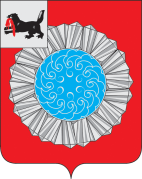 АДМИНИСТРАЦИЯ СЛЮДЯНСКОГО МУНИЦИПАЛЬНОГО РАЙОНАП О С Т А Н О В Л Е Н И Ег. Слюдянкаот   11.05. 2021 года № 231  Об утверждении Порядка принятия решений о подготовке и реализации бюджетных инвестиций засчет средств бюджета Слюдянского муниципального района в объекты капитального строительства муниципальной собственности и (или) приобретение объектов недвижимого имущества в муниципальную собственность в форме капитальных вложенийв основные средстваВ соответствии со статьей 79 Бюджетного кодекса Российской Федерации, руководствуясь статьей 6 Положения о бюджетном процессе в Слюдянском муниципальном  районе, утвержденного решением Думы Слюдянского муниципального района №17-VII-рд             от 26.03.2020 года, статьями 24, 47 Устава Слюдянского муниципального района (новая редакция), зарегистрированного постановлением Губернатора Иркутской области №303-П от 30 июня 2005 г., регистрационный номер № 14-3, администрация Слюдянского муниципального районаПОСТАНОВЛЯЕТ:Утвердить Порядок принятия решений о подготовке и реализации бюджетных инвестиций за счет средств бюджета Слюдянского муниципального района в объекты капитального строительства муниципальной собственности и (или) приобретение объектов недвижимого имущества в муниципальную собственность в форме капитальных вложений в основные средства (прилагается).Опубликовать настоящее постановление в специальном выпуске газеты «Славное море» и разместить на официальном сайте администрации Слюдянского муниципального района, адрес: http://www.sludyanka.ru, в разделе «Муниципальные правовые акты», постановления администрации.Контроль за исполнением настоящего постановления возложить на заместителя мэра Слюдянского муниципального района Ю.Н. Азорина.Мэр Слюдянского муниципального района                                                                                                                    А.Г. ШульцУтвержден постановлением администрации Слюдянского муниципального районаот                 2021 года №  Порядокпринятия решений о подготовке и реализации бюджетных инвестиций за
счет средств бюджета Слюдянского муниципального района в объекты капитального строительства муниципальной собственности и (или) приобретение объектов недвижимого имущества в муниципальную собственность в форме капитальных вложений в основные средстваНастоящий порядок (далее - Порядок) разработан в соответствии со статьей 79 Бюджетного кодекса Российской Федерации, определяет механизм и условия принятия решений о подготовке и реализации бюджетных инвестиций за счет средств бюджета Слюдянского муниципального района  (далее - бюджет) в объекты капитального строительства муниципальной собственности и (или) приобретение объектов недвижимого имущества в муниципальную собственность в форме капитальных вложений в основные средства.Муниципальным заказчиком бюджетных инвестиций в Слюдянском муниципальном районе выступает администрация Слюдянского муниципального района (далее - Администрация), действующая от имени муниципального образования.Решение о подготовке и реализации бюджетных инвестиций в объекты капитального строительства муниципальной собственности и (или) приобретение объектов недвижимого имущества в муниципальную собственность (далее - Решение) принимает администрация  с учетом:приоритетов и целей развития района исходя из прогнозов и программ развития района, концепций и стратегий развития на долгосрочный период, инвестиционных программ, а также документов территориального планирования района;оценки влияния объекта капитального строительства и (или) приобретения объекта недвижимого имущества на комплексное развитие территории района;финансовых возможностей бюджета района.Проект решения подготавливается в форме проекта постановления администрации. Проект решения содержит следующую информацию в отношении каждого объекта капитального строительства:наименование объекта капитального строительства либо наименование приобретаемого объекта недвижимого имущества;адрес объекта капитального строительства либо приобретаемого объекта недвижимости (при его наличии) или иное описание их местоположения (при отсутствии адреса);направление инвестирования (строительство, реконструкция, в том числе с элементами реставрации, приобретение недвижимого имущества);мощность (прирост мощности) объекта капитального строительства, подлежащая вводу, мощность приобретаемого объекта недвижимого имущества;годы строительства (реконструкции) объекта капитального строительства и (или) годы приобретения объекта недвижимого имущества;предельный объем бюджетных инвестиций в объекты муниципальной собственности района, предоставляемых на строительство (реконструкцию) объектов капитального строительства, с выделением объема бюджетных инвестиций на подготовку проектной документации или приобретение прав на использование типовой проектной документации и проведение инженерных изысканий, выполняемых для подготовки такой проектной документации (предельная стоимость строительства (реконструкции) объекта), или объем бюджетных инвестиций, предоставляемых на приобретение объекта недвижимого имущества (стоимость приобретения объекта).Инициатором подготовки Решения выступают структурные подразделения администрации района в соответствующих сферах деятельности.Бюджетные инвестиции могут быть направлены на финансовое обеспечение следующих работ:разработку проектной документации на объекты капитального строительства (или приобретение прав на использование типовой проектной документации), проведение инженерных изысканий, оплата исходных данных, выполняемых для подготовки проектной документации, обследование объектов;проведение технологического и ценового аудита инвестиционных проектов по строительству (реконструкции, техническому перевооружению) объектов капитального строительства;проведение требуемых государственных экспертиз в соответствии с действующим законодательством, на финансовое обеспечение которых планируется предоставление бюджетных инвестиций;проведение независимой оценки стоимости приобретаемых объектов недвижимости;строительство, реконструкция, в том числе с элементами реставрации, приобретение недвижимого имущества;Бюджетные инвестиции в целях подготовки обоснования инвестиций и проведения технологического и ценового аудита осуществляются в случае, если подготовка обоснования инвестиций для объекта капитального строительства в соответствии с законодательством Российской Федерации является обязательной.Проектом решения могут предусматриваться бюджетные инвестиции в несколько объектов капитального строительства или несколько объектов приобретаемого недвижимого имущества.Администрации, являющейся муниципальным заказчиком, предоставлено право передать на безвозмездной основе на основании соглашения свои полномочия муниципального заказчика по заключению и исполнению от имени муниципального образования контрактов при осуществлении бюджетных инвестиций в объекты муниципальной собственности бюджетным и автономным учреждениям, в отношении которых администрация  осуществляет функции и полномочия учредителя. Председатель Комитета финансов Слюдянского муниципального района, заместитель мэра Слюдянского муниципального района                                        И.В. Усольцева